Фотоотчет о совместном проекте с родителями «Новогодние каникулы с пользой для здоровья» в старшей (разновозрастной) группеНовогодние праздники — это сказочное время не только для детей, но и для их родителей. Ведь это отличная возможность вспомнить свое детство, повеселиться от души, а еще сблизиться с детьми и стать для них настоящими друзьями.Чтобы ребятишки провели это время с радостью и пользой, нужно заранее придумать для них развлекательную программу. Можно сходить с детьми на новогоднюю елку. Поверьте, такое мероприятие доставит всем массу удовольствия! Детские глаза будут сиять от радости, а родители, как в детстве, с удовольствием будут водить хороводы и кричать: «Елочка, зажгись!»В современном мире родителям редко доводится активно проводить время на улице с детьми. Поэтому отложите все дела и повеселитесь от души всей семьей. Можно отправиться с санками на горку или поиграть в снежки. Или же пойти на каток, в лес — учиться кататься на лыжах.А вот так провели каникулы семьи моих воспитанников.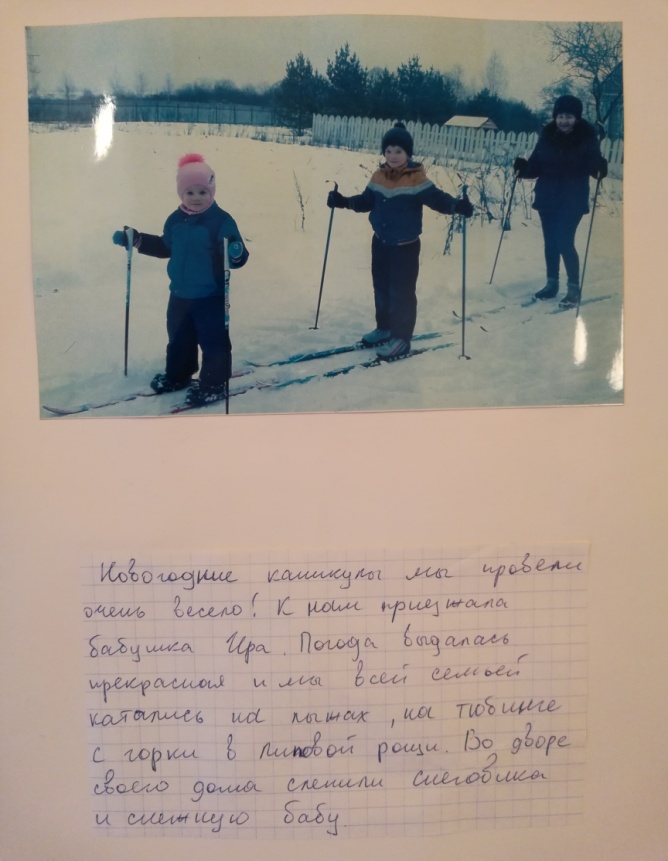 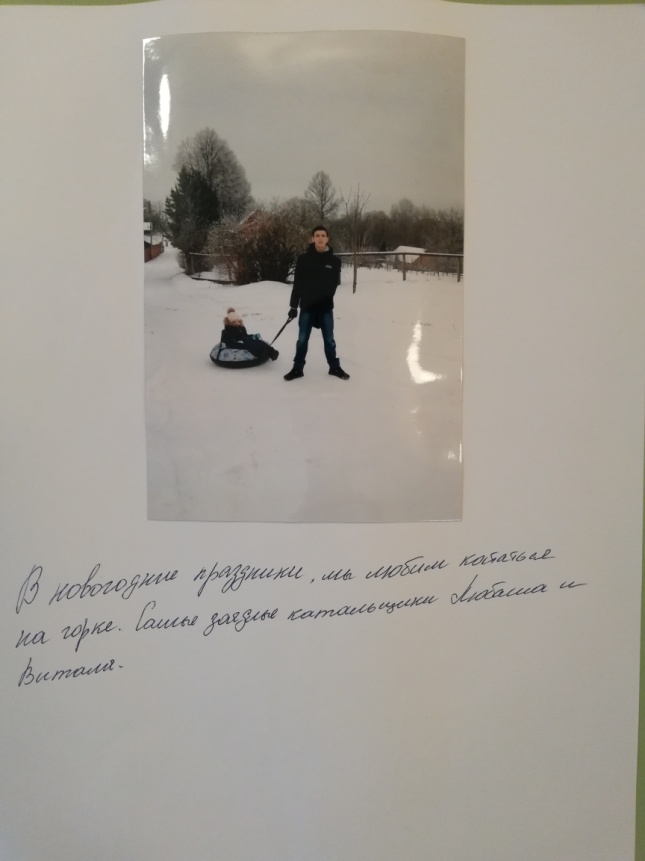 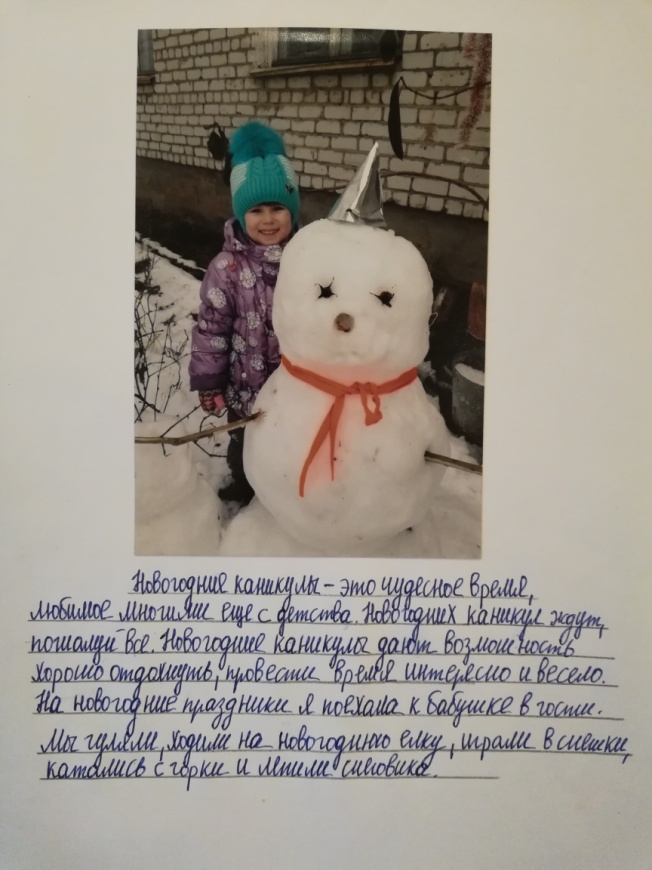 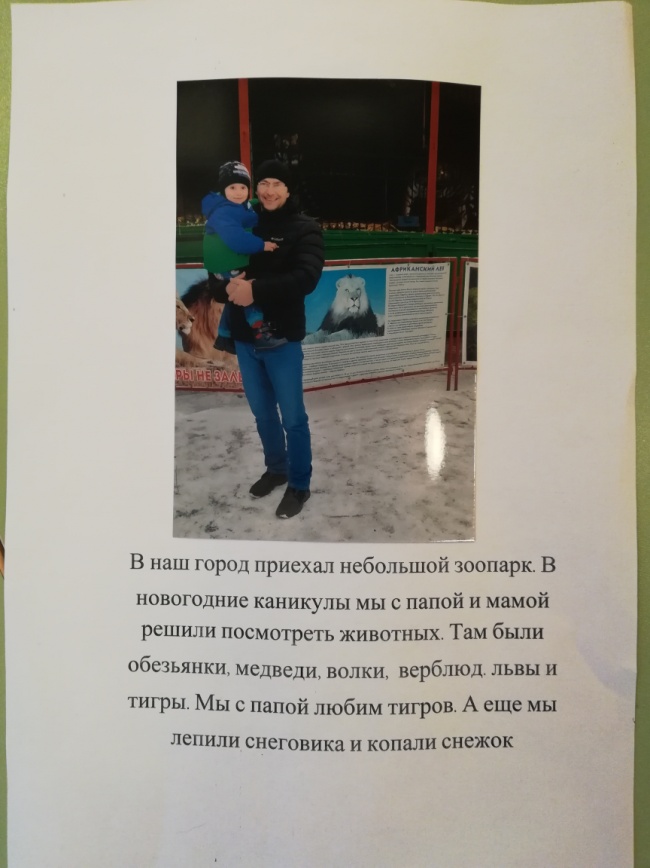 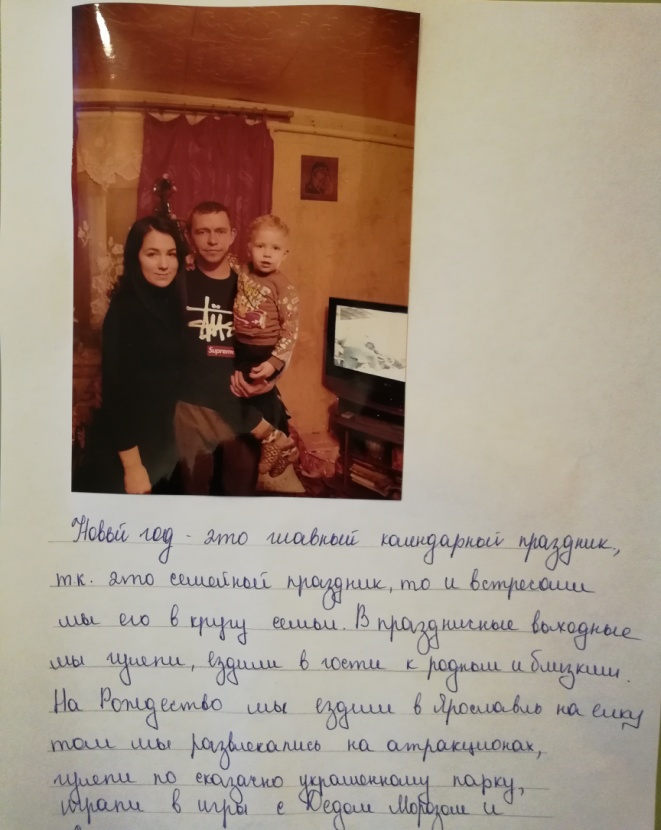 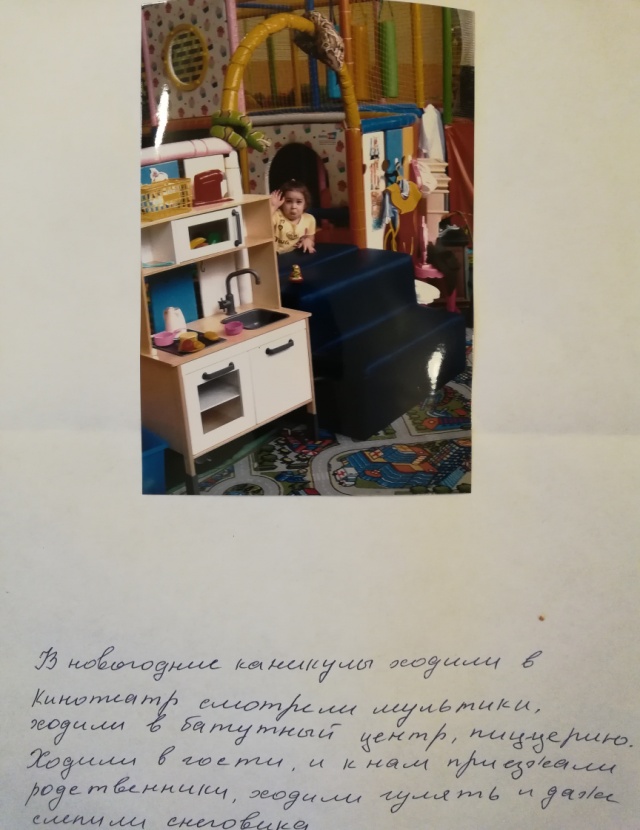 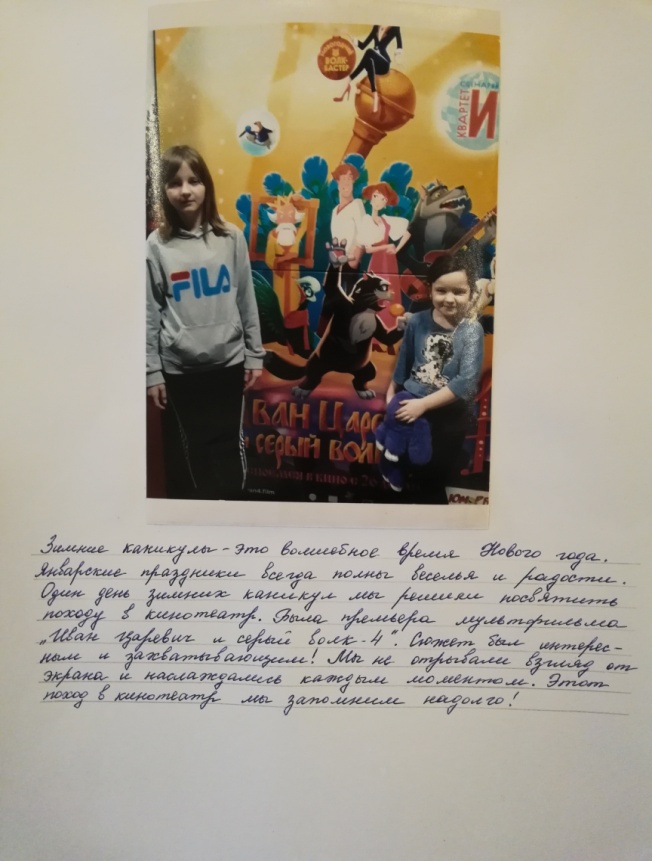 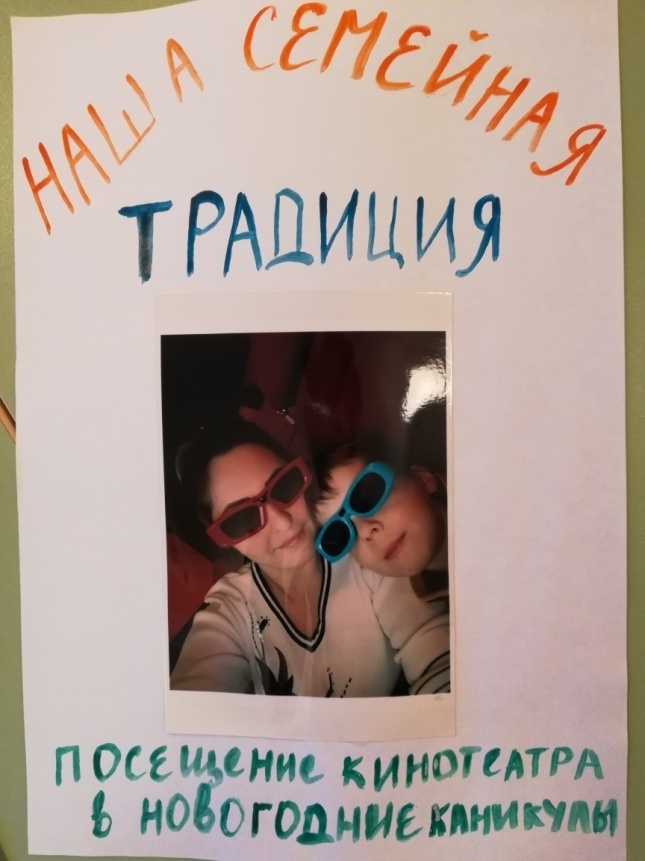 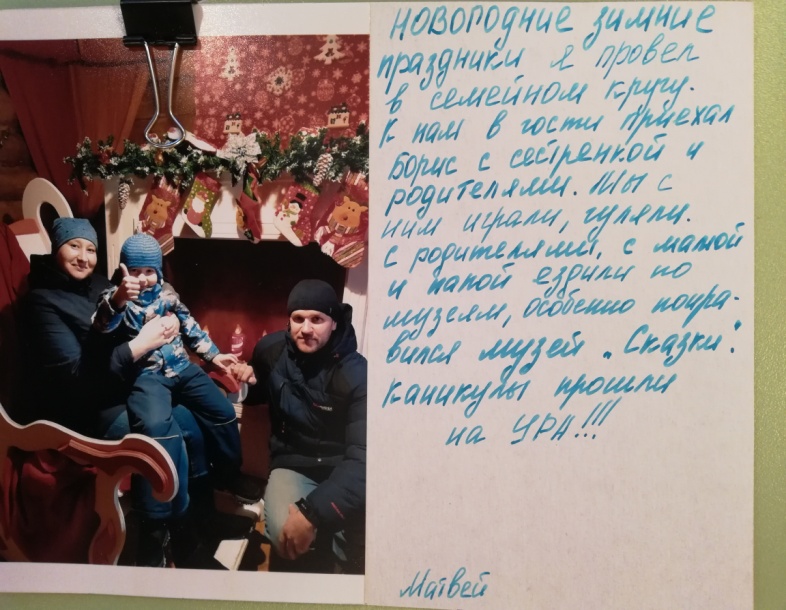 